																								ZASADY DZIAŁANIA BIBLIOTEKI SP3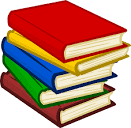 w związku z wdrożeniem procedur dotyczących ochrony przeciwwirusowejOd 25 maja 2020 r.  pracę wznawia Biblioteka SP3 w Swarzędzu (o godzinach otwarcia dla czytelników w nadchodzącym tygodniu będziemy informować w piątek przez e-dziennik).W bibliotece przebywać będą tylko pracownicy plus 1 czytelnik w wyznaczonym obszarze pomieszczenia bibliotecznego.Oddawanie: Książki nadal będzie można oddawać umieszczając je w koszu przy wejściu na hol szkoły. Zostaną one zdjęte z konta do następnego dnia i poddane 
3-dniowej kwarantannie. Uczniów zalegających z oddawaniem książek poinformujemy przez e-dziennik o tytułach, które zobowiązani są zwrócić do 5 czerwca 2020.Wypożyczanie:  czytelnik odbiera osobiście książki zamówione wcześniej przez e-dziennik. Należy przesłać do bibliotekarek (Anna Walkowiak-Osowska, Małgorzata Filipiak-Cieślak) zapytanie o lekturę, którą uczniowie chcieliby wypożyczyć. O dostępności książek poinformujemy przez e-dziennik odebrać je będzie można na drugi dzień na stoliku przy wejściu do biblioteki. Książki będą opisane kartką z imieniem, klasą i terminem zwrotu.Nieodebrane książki są zdejmowane z konta 
i wracają do księgozbioru po 5 dniach roboczych. Czytelnik jest zobowiązany do przestrzegania ogólnych zasad wdrożonych w kraju, tj. musi mieć zakryte usta i nos, zachować odstęp od innych czytelników co najmniej 2 m.Nie wolno dezynfekować książek we własnym zakresie.